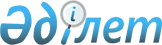 Астана қаласы мәслихатының 2009 жылғы 28 мамырдағы № 226/35-IV "Астана қаласы мәслихатының кейбір шешімдеріне толықтырулар енгізу туралы" шешіміне өзгерістер енгізу туралы
					
			Күшін жойған
			
			
		
					Астана қаласы мәслихатының 2012 жылғы 25 қыркүйектегі № 71/9-V шешімі. Астана қаласының Әділет департаментінде 2012 жылғы 9 қазанда нормативтік құқықтық кесімдерді Мемлекеттік тіркеудің тізіліміне № 747 болып енгізілді. Күші жойылды - Астана қаласы мәслихатының 2017 жылғы 20 шілдедегі № 166/21-VI шешімімен
      Ескерту. Күші жойылды - Астана қаласы мәслихатының 20.07.2017 № 166/21-VI (алғашқы ресми жарияланған күнінен кейін күнтізбелік он күн өткен соң қолданысқа енгізіледі) шешімімен.
      "Нормативтік құқықтық актілер туралы" Қазақстан Республикасының 1998 жылғы 24 наурыздағы Заңының 43-1-бабына сәйкес, Астана қаласының мәслихаты ШЕШТІ:
      1. Астана қаласы мәслихатының 2009 жылғы 28 мамырдағы № 226/35-IV "Астана қаласы мәслихатының кейбір шешімдеріне толықтырулар енгізу туралы" шешіміне (Нормативтік құқықтық актілерді мемлекеттік тіркеу тізілімінде 2009 жылғы 11 маусымда № 582 болып тіркелген, 2009 жылғы 16 маусымдағы N 71 "Вечерняя Астана", 2009 жылғы 16 маусымдағы № 65 "Астана ақшамы" газеттерінде жарияланған) келесі өзгерістер енгізілсін:
      аталған шешіммен бекітілген Астана қаласы мәслихатының кейбір шешімдеріне енгізілетін толықтыруларда:
      1, 2, 3, 4, 7, 8, 9, 10-тармақтары алынып тасталсын.
      2. Осы шешім оны алғашқы ресми жариялаған күннен бастап он күнтізбелік күн өткен соң қолданысқа енгізіледі.
					© 2012. Қазақстан Республикасы Әділет министрлігінің «Қазақстан Республикасының Заңнама және құқықтық ақпарат институты» ШЖҚ РМК
				
Астана қаласы мәслихаты
сессиясының төрағасы
Б. Исабаев
Астана қаласы
мәслихатының хатшысы
С. Есілов